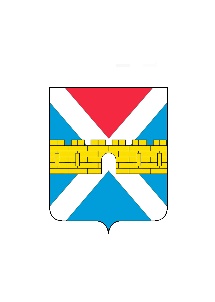 АДМИНИСТРАЦИЯ  КРЫМСКОГО  ГОРОДСКОГО  ПОСЕЛЕНИЯ КРЫМСКОГО РАЙОНАПОСТАНОВЛЕНИЕот 29.04.2021                                                                                                                          № 501город КрымскО подготовке жилищно-коммунального комплекса и объектов социальной сферы Крымского городского поселения Крымского района к осенне-зимнему периоду 2021-2022 годовВ целях устранения недостатков, выявленных в период отопительного сезона 2020-2021 годов, и обеспечения своевременной и качественной подготовки жилищно-коммунального комплекса и объектов социальной сферы Крымского городского поселения Крымского района к работе в осенне-зимний период 2021-2022 годов, на основании постановления администрации муниципального образования Крымский район от 13 апреля 2021 г. № 927      «О подготовке жилищно-коммунального комплекса и объектов социальной сферы муниципального образования Крымский район к осенне-зимнему периоду 2021-2022 годов», руководствуясь статьёй 8 Устава Крымского городского поселения Крымского района, п о с т а н о в л я ю:Создать межведомственную комиссию по координации хода подготовки жилищно-коммунального комплекса и объектов социальной сферы Крымского городского поселения Крымского района к работе в осенне-зимний период 2021-2022 годов и утвердить ее состав (приложение 1).Утвердить Положение о межведомственной комиссии                              по координации хода подготовки жилищно-коммунального комплекса                          и объектов социальной сферы Крымского городского поселения Крымского района к работе в осенне-зимний период 2021-2022 годов (приложение 2).3. Межведомственной комиссии систематически рассматривать на своих заседаниях вопросы, связанные с выполнением предприятиями                                       и организациями работ по подготовке к отопительному сезону объектов жизнеобеспечения и социальной сферы. 4. Рекомендовать руководителям предприятий и организаций, осуществляющим деятельность в сфере жилищно-коммунального хозяйства                  и социальной сфере, председателям товариществ собственников жилья                      и жилищно-строительных кооперативов:1) создать до 10 июня 2021 г. и возглавить постоянно действующие комиссии для координации хода подготовки жилищного фонда, инженерной  инфраструктуры  и  объектов  социальной  сферы  к  осеннее - зимнему периоду 2020-2021 годов и организовать их эффективную работу;2) всесторонне проанализировать итоги работы своих подразделений                 в осенне-зимний период 2020-2021 годов, до 10 июня 2021 г. разработать, утвердить и предоставить в администрацию Крымского городского поселения Крымского района комплексные планы по подготовке к осенне-зимнему периоду 2021-2022 годов, с завершением всех работ, включая капитальный ремонт жилищного фонда до 1 сентября 2021 г.;3) организовать подготовку объектов социального значения, жилищного фонда, водоснабжающих, теплоэнергетических, электроэнергетических, газовых и других коммунальных объектов, независимо от формы собственности к осенне-зимнему периоду 2021–2022 годов;4) принять меры по приведению к отопительному сезону в надлежащее техническое состояние внутридомовых инженерных систем многоквартирных домов с обязательным оформлением до 1 сентября 2021 г. соответствующих паспортов готовности на каждый многоквартирный дом;5) принять меры по погашению задолженности потребителей перед предприятиями поставщиками энергоресурсов и коммунальных услуг                     для недопущения принудительных отключений потребителей от снабжения энергоносителями;6) организовать работу по пропаганде среди населения необходимости установки приборов учета расхода воды и энергоресурсов, а также утепления оконных, дверных проемов, входных дверей подъездов в целях энергосбережения.5. Заместителю главы Крымского городского поселения Крымского района Забариной М.А. обеспечить своевременное и полное финансирование мероприятий по подготовке к зиме объектов жилищно-коммунального хозяйства и осуществить в установленном порядке контроль за целевым, рациональным и своевременным использованием средств, выделяемых                      на указанные цели из местного и краевого бюджетов.6. Заместителю главы Крымского городского поселения Крымского района Смирнову А.А.: 1) организовать и отработать механизм взаимодействия жилищных,    тепло -, водо-, электро-, газоснабжающих и других организаций, независимо              от их ведомственной принадлежности, в случае возникновения чрезвычайных ситуаций и взять под личный контроль и подготовку к осенне-зимнему периоду резервных дизельных электростанций, создание для них запасов топлива, а также проверить их работоспособность и комплектность;2) осуществлять контроль и принимать необходимые меры                                по организации создания на предприятиях жизнеобеспечения аварийного запаса материально-технических ресурсов для локализации и ликвидации последствий чрезвычайных ситуаций;3) организовать    контроль за   подготовкой   дорожной   и   специальной техники по уборке и расчистке снега, обеспечить создание необходимых запасов песко-соляной смеси для посыпки дорог и тротуаров;4) обеспечить своевременное представление в администрацию муниципального образования Крымский район статической отчетности                      по Крымскому городскому поселению Крымскому району по форме 1-ЖКХ (зима);5) взять под личный контроль выполнение руководителями подведомственных предприятий и учреждений планов по подготовке к работе  в осенне-зимний период;6) после обобщения материалов по подготовке к осенне-зимнему периоду в срок до 1 сентября 2021 г. представить паспорт готовности Крымского городского поселения Крымского района в районную межведомственную комиссию;7) принять меры по созданию запасов дров и угля для населения Крымского городского поселения Крымского района;8) подготовить и предоставить в администрацию муниципального образования Крымский район данные о потребности Крымского городского поселения в твердом топливе на отопительный сезон 2021-2022 годов                          до 25 июня 2021 г., сведения о созданных запасах топлива на осенне-зимний период - до 1 сентября 2021 г.7. Рекомендовать руководителям: завершить подготовку объектов жилищно-коммунального комплекса и социальной сферы   к   эксплуатации в осенне-зимний период                        к   1   сентября 2021 г. и представить паспорта готовности в администрацию Крымского городского поселения Крымского района к 1 сентября 2021 г.                     по форме (приложение 3);2) осуществлять в установленном порядке контроль за ходом подготовки жилья, инженерных сетей и объектов социальной сферы согласно утвержденным планам по подготовке к работе в осенне-зимний период;3) обеспечить своевременное представление ежемесячной статистической отчетности по форме 1-ЖКХ (зима) заместителю главы Крымского городского поселения Крымского района Смирнову А.А.8. Рекомендовать директору непубличного акционерного общества «ТЭК» Якимцеву А.В.:принять все необходимые меры для допуска к эксплуатации                            и безаварийной работы котельных на территории Крымского городского поселения Крымского района в течение отопительного периода                    2021-2022 годов;9. Рекомендовать руководителям обществ с ограниченной ответственностью «Управляющая компания Сервис-Сити» Лугину О.Ф., «Арбела» Вениаминову Г.И., «Кредо» Озерову А.А. совместно с директором непубличного акционерного общества «ТЭК» Якимцевым А.В., определить причины некачественного теплоснабжения многоквартирных домов в зимний период 2020-2021 годов и принять меры для оказания качественных услуг                по теплоснабжению в течение отопительного периода 2021-2022 годов.10. Организационному отделу администрации Крымского городского поселения Крымского района (Завгородняя Е.Н.) разместить настоящее постановление на официальном сайте администрации Крымского городского поселения Крымского района в сети Интернет.11. Отделу по вопросам ЖКХ, транспорту и связи администрации Крымского городского поселения Крымского района (Левченко О.А.) обеспечить освещение хода подготовки к осенне-зимнему периоду Крымского городского поселения Крымского района в средствах массовой информации.12. Контроль за выполнением настоящего постановления возложить                 на заместителя главы Крымского городского поселения Крымского района        Смирнова А.А.13. Постановление вступает в силу со дня его подписания.Глава Крымского городского поселения Крымского                                                                              Я.Г. Будаговмуниципального унитарного предприятия «Забота» Федасову С.В., филиала  акционерного общества «Независимая энергосбытовая компания-электросети» «Крымскэлектросеть» Смазнову Ю.А., непубличного акционерного общества «ТЭК» Якимцеву А.В., филиала № 11 (Крымский) акционерного общества «Газпром Газораспределение Краснодар» Пылеву Р.Н., Крымские районные электрические сети филиала публичного акционерного общества «Кубаньэнерго» Юго-Западные электросети Фалецкому Ю.В., общества                             с ограниченной ответственностью «Водоканал Крымск» Кудряшову А.В., общества, непубличного акционерного общества «Славянский дорожно-ремонтный строительный участок» Шевченко С.Г., обществу с ограниченной ответственностью «ДОРСНАБ» Сидоренко С.В., общества с ограниченной ответственностью «УК Сервис-Сити» Лугину О.Ф., общества с ограниченной ответственностью «Кредо» Озерову А.А., общества с ограниченной ответственностью «Теплоэнергетик» Алимову О.Н., общества с ограниченной ответственностью «Арбела» Вениаминову Г.И., председателям ТСЖ, Крымского эксплуатационного участка федерального государственного управления «Управление Кубаньмелиоводхоз» Карапыш А.В., открытого акционерного общества «Российские железные дороги» железнодорожная станция «Крымская» Казейкину Д.Ю., муниципального казенного учреждения «Многофункциональный центр» Сергиенко Н.С.: